Lippe-Berufskolleg des Kreises Soest in Lippstadt und Hochschule Hamm-Lippstadt schließen Kooperationsvertrag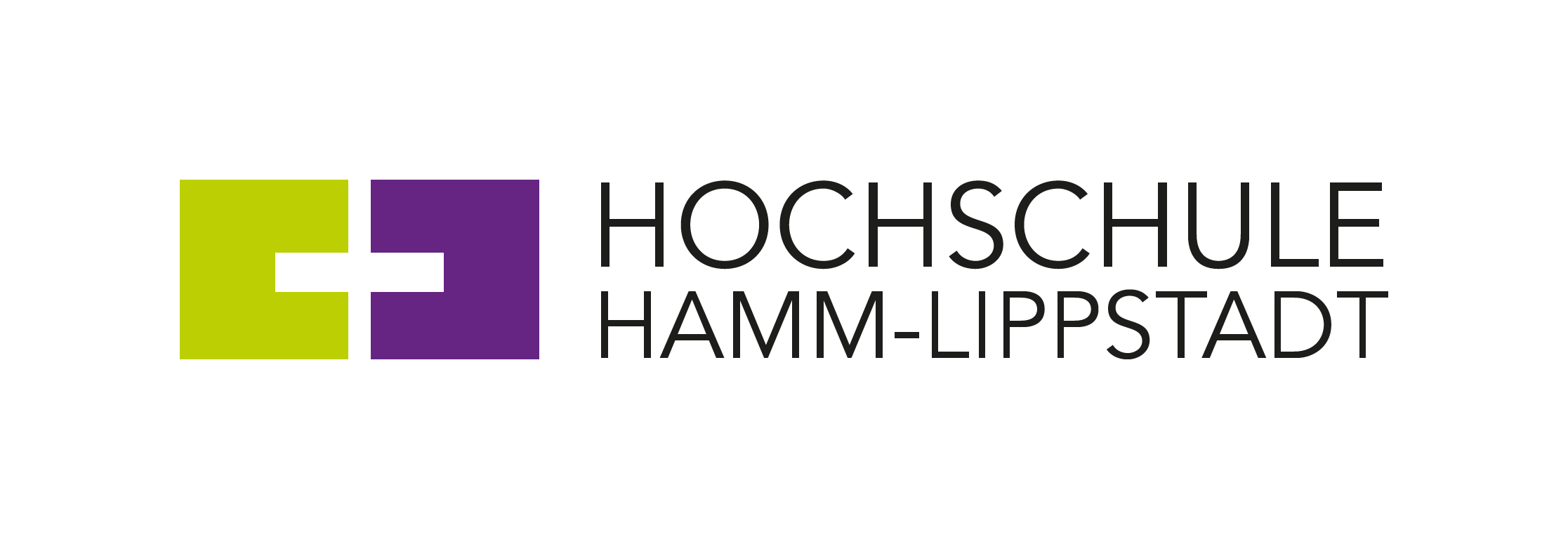 Mit einer Kooperationsvereinbarung besiegelten nun das Lippe-Berufskolleg in Lippstadt und die Hochschule Hamm-Lippstadt ihre Partnerschaft und geben somit der bereits langjährigen Zusammenarbeit ein offizielles Fundament. Schulleiter Michael Flore und HSHL-Präsident Prof. Dr. Klaus Zeppenfeld sprachen über die Kooperation im Rahmen des Programmes Edu-Tech Net OWL. Es ermöglicht HSHL-Studierenden des Studiengangs „Mechatronik“ sich mit dem Studientrack „Lehramt Berufskolleg“ für das Lehramt zu qualifizieren. Zu dem Programm gehören auch Praktika an Berufskollegs, die auf diese Weise einen Beitrag zur Nachwuchsförderung von Lehrkräften leisten können. Auch weitere Projekte, insbesondere im Bereich der Informatik, waren Thema des Austausches.  „Wir freuen uns über die gute Zusammenarbeit und darauf, die Anknüpfungspunkte zwischen unserer Schule und der Hochschule Hamm-Lippstadt weiter auszubauen“, so Schulleiter Michael FloreDie Hochschule Hamm-Lippstadt schließt mit der Vertragsunterzeichnung ihre 21. Schulpartnerschaft. „Die Zusammenarbeit mit Schulen hat eine hohe Bedeutung für uns, da der enge Austausch zwischen Schulen und Hochschulen eine ideale Begleitung junger Menschen durch ihre Bildungsbiographie ermöglicht und uns erlaubt die Potentiale von MINT frühzeitig aufzuzeigen“, sagt Prof. Klaus Zeppenfeld. Weitere Schwerpunkte der ZusammenarbeitDie Hochschule eröffnet Schülerinnen und Schülern des Lippe-Berufskollegs die Möglichkeit regelmäßiger Besuche auf dem Campus der Hochschule. Konkrete Angebote zur Studienorientierung, wie zum Beispiel Schnupperstudium, Gastvorträge, Workshops oder Hochschulführungen werden individuell zwischen den Partnern vereinbart. Über das Lippe-Berufskolleg des Kreises Soest in Lippstadt:Gegründet im Jahr 1979 in Lippstadt, bildet das Lippe-Berufskolleg heute etwa 2800 Schüler und Schülerinnen jährlich aus.Als Berufskolleg bereitet es Lernenden in zahlreichen Abschlüssen bis zum Abitur in den allgemeingewerblichen, kaufmännischen und technischen Zweigen auf Beruf und Studium erfolgreich vor. Dabei wird eng mit Ausbildungsbetrieben und Hochschulen aus der Region zusammengearbeitet, um den Schülerinnen und Schülern die heutigen und zukünftigen Standards der Berufswelt anzubieten.www.lippe-berufskolleg.de/Über die Hochschule Hamm-Lippstadt:Seit 2009 bietet die staatliche Hochschule Hamm-Lippstadt ein innovatives Studienangebot mit Fokus auf Ingenieurwissenschaften, Naturwissenschaften, Informatik und Wirtschaft. Aktuell sind rund 6200 Studierende in 14 Bachelor- sowie zehn Masterstudiengängen eingeschrieben. An den Standorten in Hamm und Lippstadt verfügt die Hochschule über modernste Gebäude mit rund 15.000 Quadratmetern Laborflächen. Gemeinsam legt das Team mit Präsident Prof. Dr. Klaus Zeppenfeld und Kanzler Karl-Heinz Sandknop den Fokus auf interdisziplinäre Ausrichtung, Marktorientierung, hohen Praxisbezug und zukunftsorientierte Forschung.www.hshl.de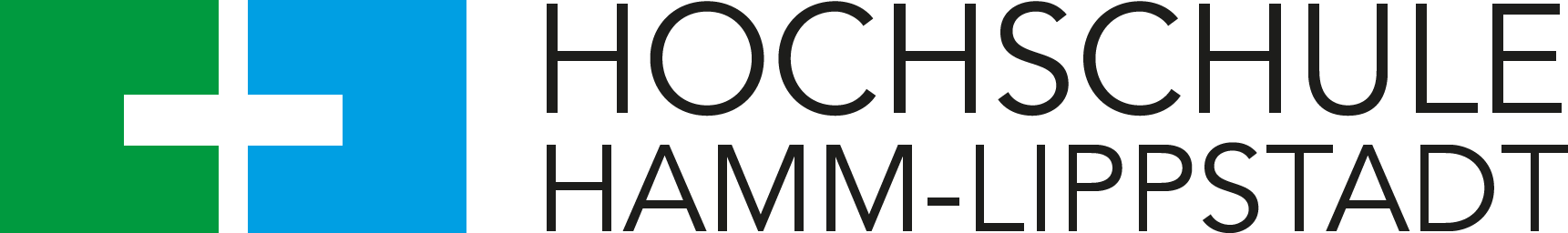 